Üdvözlünk a 16. SEMMELWEIS KÖNYVHÉT alkalmából, 
a 2019/2020-as egyetemi tanév kezdetén!Tanulmányaidhoz sok sikert kívánunk!A Semmelweis Kiadó honlapján tájékozódhatsz a legújabb tankönyvekről, jegyzetekről, e-könyvekről, letölthetsz fontos dokumentumokat, de egyéb híreket, publikációkat is olvashatsz. Kérünk, regisztráld magad honlapunkon: www.semmelweiskiado.hu, és kérd hírlevelünket!GYÓGYSZERÉSZTUDOMÁNYI KAR, III. ÉVFOLYAMÁfás számla igényedet kérjük fizetéskor előre jelezd, mert utólag nem áll módunkban számlát adni. Könyvet és jegyzetet kizárólag sértetlen állapotban cserélünk, számla vagy nyugta ellenében. A könyv és a jegyzet szerzői jogi oltalom és kizárólagos kiadói felhasználási jog alatt áll (1999. évi LXXVI. törvény). Bármely részének vagy egészének mindennemű többszörözése a Kiadó engedélye nélkül jogsértő és büntetendő!Közös nyelvünk a könyv!							TASTE the universe of books!Szerző / szerkesztőKönyv / jegyzet címeKiadói áradb+ 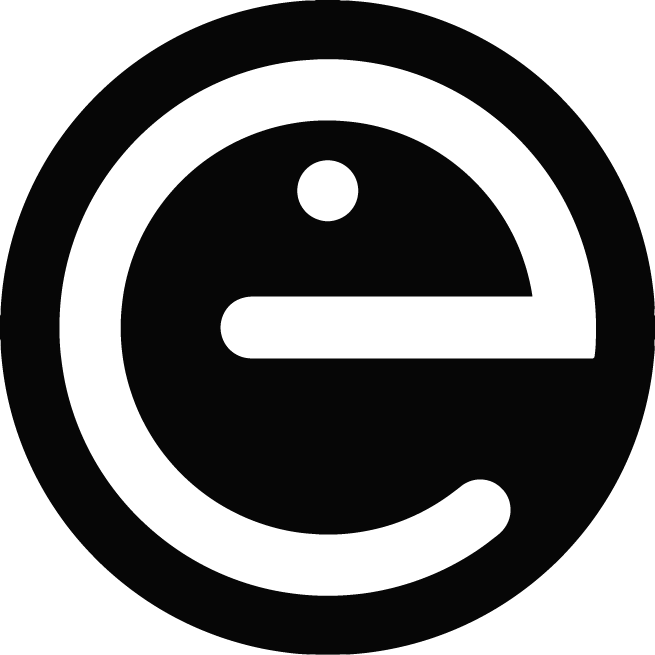 Ádám ÉvaMikrobiológia + CD6.320 Ft.Bagossy BettyDeutsch für Mediziner + MP37.980 Ft.+ Csaba GyörgyBiologikon800 Ft.Csempesz FerencKolloidkémiai laboratóriumi gyakorlatok1.920 Ft.+ Falus AndrásAz immunológia alapjai6.240 Ft.Fülöp, Noszál, Szász, TakácsnéGyógyszerészi kémia  9.600 Ft.+ Ivanics TamásFejezetek az élettan tantárgyból500 Ft.Kollai MárkÉlettani gyakorlatok gyógyszerészhallgatók számára500 Ft.Marczal GabriellaMérgező növények, növényi mérgezések1.500 Ft.+ Monos EmilA vénás rendszer élettana1.200 Ft.+ Monos EmilHemodinamika. A vérkeringés biomechanikája1.800 Ft.Móriczné Győrffy MáriaEnglish for Doctors + MP37.980 Ft.+ Nagy KárolyOrvosi mikrobiológiai gyakorlatok (spirálos)2.000 Ft.Szigeti GyulaSzervezetünk folyadékterei és a vér500 Ft.Szőke ÉvaGyógynövénytől a gyógyításig12.000 FtSzőke Éva, Kéry ÁgnesFarmakognózia + CD4.000 Ft.Takácsné Novák KrisztinaGyógyszerészi kémia gyakorlatok5.900 Ft.csak Bánhegyi Gábor, Sipeki SzabolcsBiokémia, molekuláris és sejtbiológia I. fejezet  2.125 Ft.csak Bánhegyi Gábor, Sipeki SzabolcsBiokémia, molekuláris és sejtbiológia II. fejezet  2.415 Ft.csak Bánhegyi Gábor, Sipeki SzabolcsBiokémia, molekuláris és sejtbiológia III. fejezet  1.860 Ft.+ E-könyvként is rendelhető. Bővebb információ honlapunkon: www.semmelweiskiado.huE-könyvként is rendelhető. Bővebb információ honlapunkon: www.semmelweiskiado.huE-könyvként is rendelhető. Bővebb információ honlapunkon: www.semmelweiskiado.huE-könyvként is rendelhető. Bővebb információ honlapunkon: www.semmelweiskiado.hucsak Csak E-könyvként rendelhető meg. A boltban fizethető készpénzzel és bankkártyával. A www.semmelweiskiado.hu honlapon bankkártyával fizethető. E-mail cím megadása KÖTELEZŐ. Ezzel az e-mail címmel kell a honlapon regisztrálni a letöltéshezCsak E-könyvként rendelhető meg. A boltban fizethető készpénzzel és bankkártyával. A www.semmelweiskiado.hu honlapon bankkártyával fizethető. E-mail cím megadása KÖTELEZŐ. Ezzel az e-mail címmel kell a honlapon regisztrálni a letöltéshezCsak E-könyvként rendelhető meg. A boltban fizethető készpénzzel és bankkártyával. A www.semmelweiskiado.hu honlapon bankkártyával fizethető. E-mail cím megadása KÖTELEZŐ. Ezzel az e-mail címmel kell a honlapon regisztrálni a letöltéshezCsak E-könyvként rendelhető meg. A boltban fizethető készpénzzel és bankkártyával. A www.semmelweiskiado.hu honlapon bankkártyával fizethető. E-mail cím megadása KÖTELEZŐ. Ezzel az e-mail címmel kell a honlapon regisztrálni a letöltéshez